OFFICIAL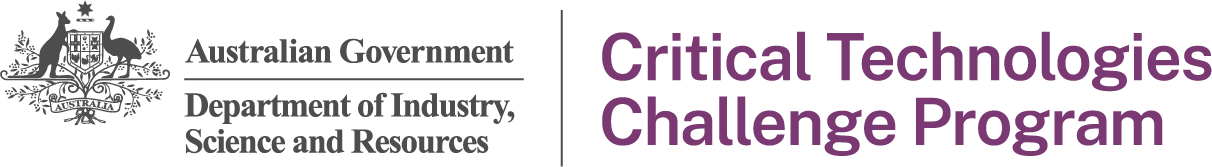 About this documentIn accordance with the Critical Technologies Challenge Program (CTCP): Round 1 – Stage 1 Feasibility grant opportunity guidelines, Section 8.1 Attachments to the Application, applicants are required to submit a project plan which includes the scope, implementation methodology and timeframes for their proposed project.Please use this document to expand on the information provided in your application and allow the CTCP Assessment Committee to thoroughly understand your project. You still need to complete the application form through the online portal. Your project plan, using this template, must be uploaded as an attachment to your application.This document should describe the proposed solution (or component/s of the solution) that will be developed to solve the selected challenge and provide the necessary evidence to show that the project can be delivered as part of the CTCP Stage 1 Feasibility opportunity.Applicants should ensure this project plan is consistent with their responses to the Assessment Criteria in the grant opportunity guidelines (Section 7). To support Australia’s ambition to develop a trusted, ethical and inclusive quantum ecosystem, we encourage applicants to develop technologies in a safe, responsible and inclusive way.This document is a template guide only and should be adapted to suit the specifics of your project. You may not need to address each point within each heading in this template. Only address the points that are relevant for your project and will describe your project scope, implementation methodology and timelines. The project plan should be in A4 format, using 12 point font and must not exceed 10 pages and must be less than 2.0MB.Project Plan TemplateProject ScopeApplicants may choose to describe:The objectives of the project and expected outcomes.The expected benefits the project can offer to Australia and the wider economy, and how the project contributes to the vison set out in the National Quantum Strategy.The expected path to market of the solution and anticipated technology end users.The current status of the project, including any current uses of the technology.  Any other expected use cases for the technology, should it be successfully developed.Implementation methodologyApplicants may choose to describe:The main technical steps and considerations that are planned for your project. Outline the steps that will be taken to ensure that the project is iterating towards a solution and moving the technology through the Technology Readiness Levels. Any challenges and trade-offs, and how these impact the design of the project.Intended quality control methodology.Arrangements for management of intellectual property. Applicable legislation, regulations and standards, and how these will be adhered to.  Facilities and resources intended to be used to undertake the project.  Rationale for composition of project partners and how these partners will be used to deliver the project.  Project management methodology, risk management and governance arrangements.How you will consider, engage with and include diverse groups, both in delivery of the project and in the implications of the technology.Applicants may wish to include flowcharts or diagrams to help explain the intended approach.  TimeframesApplicants should describe:Expected project schedule.Timelines associated with each of the main technical steps outlined in accordance with Implementation Methodology above. Applicants may choose to include a diagrammatic summary of the proposed project schedule.